Итальянцы в России25 марта. Домодедово. 16-00. Томительное ожидание. И вот на табло «Мюнхен-Москва». Ура! Делегация  для образовательно-культурного обмена школьников между средней школой № 80 города Ярославля и Государственной средней школой имени «Оскара Ромеро» города Альбино (Бергамо, Италия) прибыла! Можно представить, какой долгий путь пришлось преодолеть 16 девушкам, 2 юношам и их учителям Адели и Тоске, чтобы вновь встретиться со своими русскими друзьями, познакомиться с неизвестной для них Россией, попрактиковаться в русском языке, который они изучают уже 3 года. С огромными чемоданами, уставшие в дороге и встревоженные, в час ночи попали юные итальянцы в теплые, дружеские объятия своих друзей из Ярославля. Первый день оказался нелегким.День второй. Здравствуй, все неизведанное! В школе 80 все готово к приему  гостей как положено: хлебосольно, душевно, ярко.  Народная русская песня да девичий хоровод встречают ребят из  дружественного  Альбино. Отбивают каблучки задорный ритм, косы с красными лентами мелькают, только успевай следить за переплясом, еще  миг - и уже итальяночка кареглазая  кадриль отплясывает.Этот день знакомства со школой - день первых впечатлений. Хочется, чтоб они были незабываемыми. Экскурсия по школе на английском языке. Какая прекрасная возможность для  одиннадцатиклассников  попрактиковаться в языке! А урок музыки веселит и шокирует  гостей. Выстукивают  они  на ложках мелодию народную да  с русской балалайкой знакомятся. А как лихо играет на ложках учитель музыки Осипова Наталья!  Погружение в русскую культуру началось успешно.Программа  чрезвычайно плотная.  Спешим на театрализованную экскурсию в Губернаторский дом. Конечно, у нас  есть, что показать таким тонким ценителям искусства, потомкам Рафаэля и Леонардо да Винчи. И гадание на цветах итальянкам точно запомнится.Третий день исторический. Поездка в Ростов Великий. Холодное серое утро. Два часа на электричке. За окном настоящая Россия.  Все в диковинку.  Грязный оседающий снег, лужи, резкий ветер… И вдруг белокаменный, сказочный, златокупольный Кремль. Защелкают фотоаппараты и камеры телефонов. Значит, поразила наша древнерусская жемчужина, а ведь итальянцев, живущих рядом с Вероной и Бергамо, трудно удивить. Не могут устоять модницы и перед ростовской финифтью. После экскурсии в государевых палатах обед. Настороженно пробуют незнакомую  еду: борщ, блины, компоты, чай с облепихой, потом улыбаются: «Вкусно». Снова электричка. Время  проходит незаметно. Все-таки молодежь, друзья! Англо-русско-итальянская речь смущает попутчиков.День четвертый официальный. Прием в Мэрии не шутка.  Торжественно и в то же время просто, непринужденно ведет с ребятами разговор вице-мэр Гаврилов В.И.  Полезна встреча и для ярославских, и для итальянских школьников: история города переплетается с перспективой.Этот день стал днем знакомства с интересными людьми. Митрополичьи палата. С иконами ярославской школы  знакомит  Волкова Юля- ученица девятого класса. Подобно ученому-искусствоведу    ведет она  рассказ об изображении животных на иконах, символах, цветовой палитре.  Для итальянцев в этом музее все ново, поэтому не просто слушают, а вслушиваются, всматриваются, задают вопросы. Ну нет у них икон!День пятый. Последний день  наполнен  творчеством. Урок живописи с  настоящим художником, учителем нашей школы Сухаревой С.Ю. мог длиться не один час. Вот как увлеклись раскрашиванием  русской матрешки итальянские ребята. Очень уверенно наносят краску и ведут линию, тонко  чувствуют цвета. Прирожденные художники! Не торопятся, стараются: этот сувенир будет самым дорогим напоминанием о России. Урок  ведется на русском языке. Речевая практика не помешает: обмен не только культурный, но и образовательный.Урок народного русского танца. Непросто дается итальянцам перепляс, но, что нравится, это точно. Уплясались, разрумянились, чем не русские матрешки! Скорее за столы с пирогами, ватрушками да пряниками. Пьем по-русски чай, а не кофе. Привыкли… Понравилось.Завершается день сногсшибательным шоу- показом мод. Не зря привезли итальянцы огромные чемоданы, которые так мучили их в первый день в метро и поезде. История моды с 40-х годов 20 века до наших дней– не только прекрасный подарок для русских друзей, но и пример интересной формы проектной деятельности. День оказался необычайно плодотворным, совместная деятельность очень полезной.  Настроение у  всех прекрасное. Торжественное вручение сертификатов участника международного обмена школьников напоминает о том, что близок час расставания.День шестой. Суббота. Прогулки по набережной, катание на колесе обозрения, звездное небо в планетарии.  А вечером премьера в Волковском театре. Даже языковой барьер не мешает восприятию. Ярко, музыкально, эксцентрично действие на сцене. Браво! Язык искусства понятен всем. День седьмой прощальный. Из больших карих глаз Иларии бегут слезы, не могут разжать объятия Наташа и Люсия. Так трогательно и грустно, но в то же время ясно: обмен удался на сто процентов, дружба сильнее расстояний и политики. У всех одна мысль: пусть будут новые встречи, международному обмену быть!      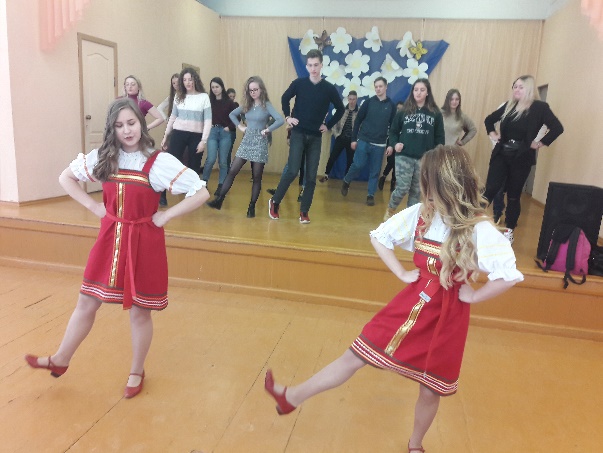 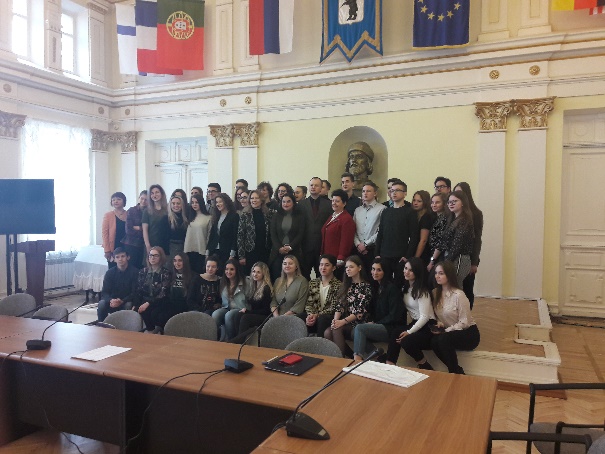 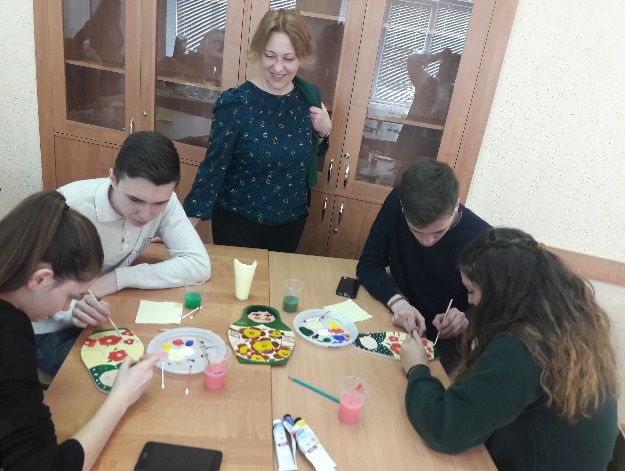 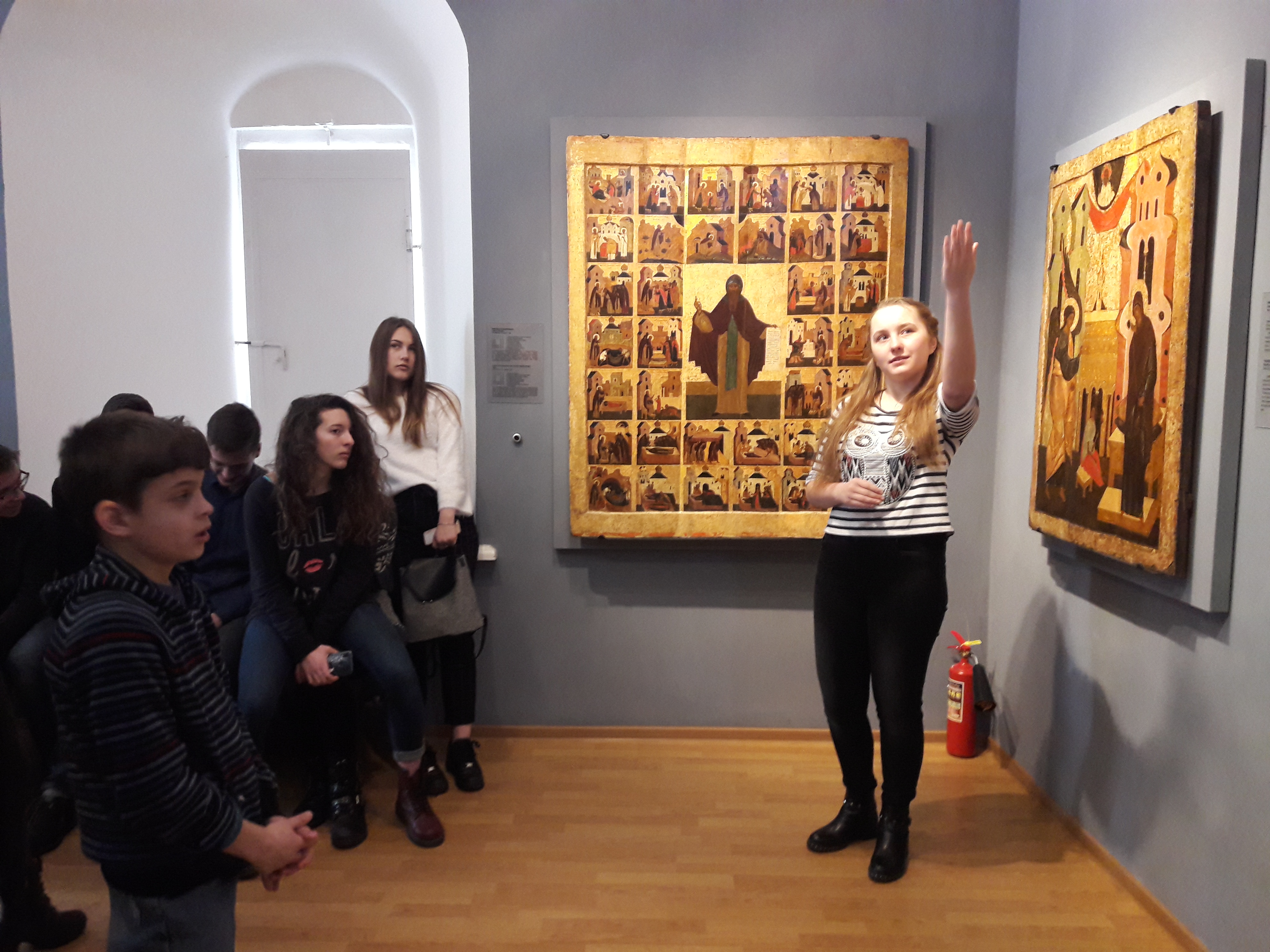 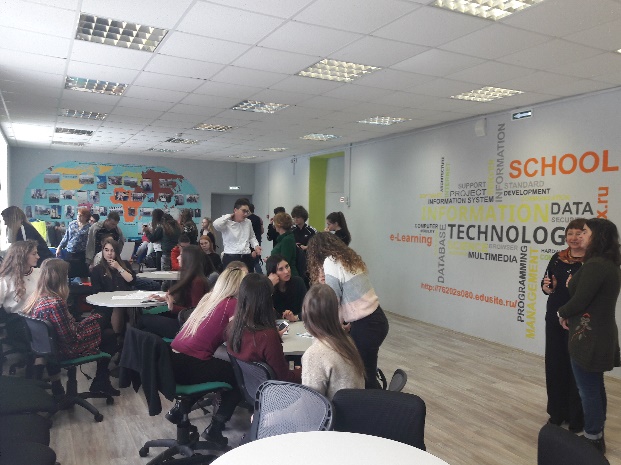 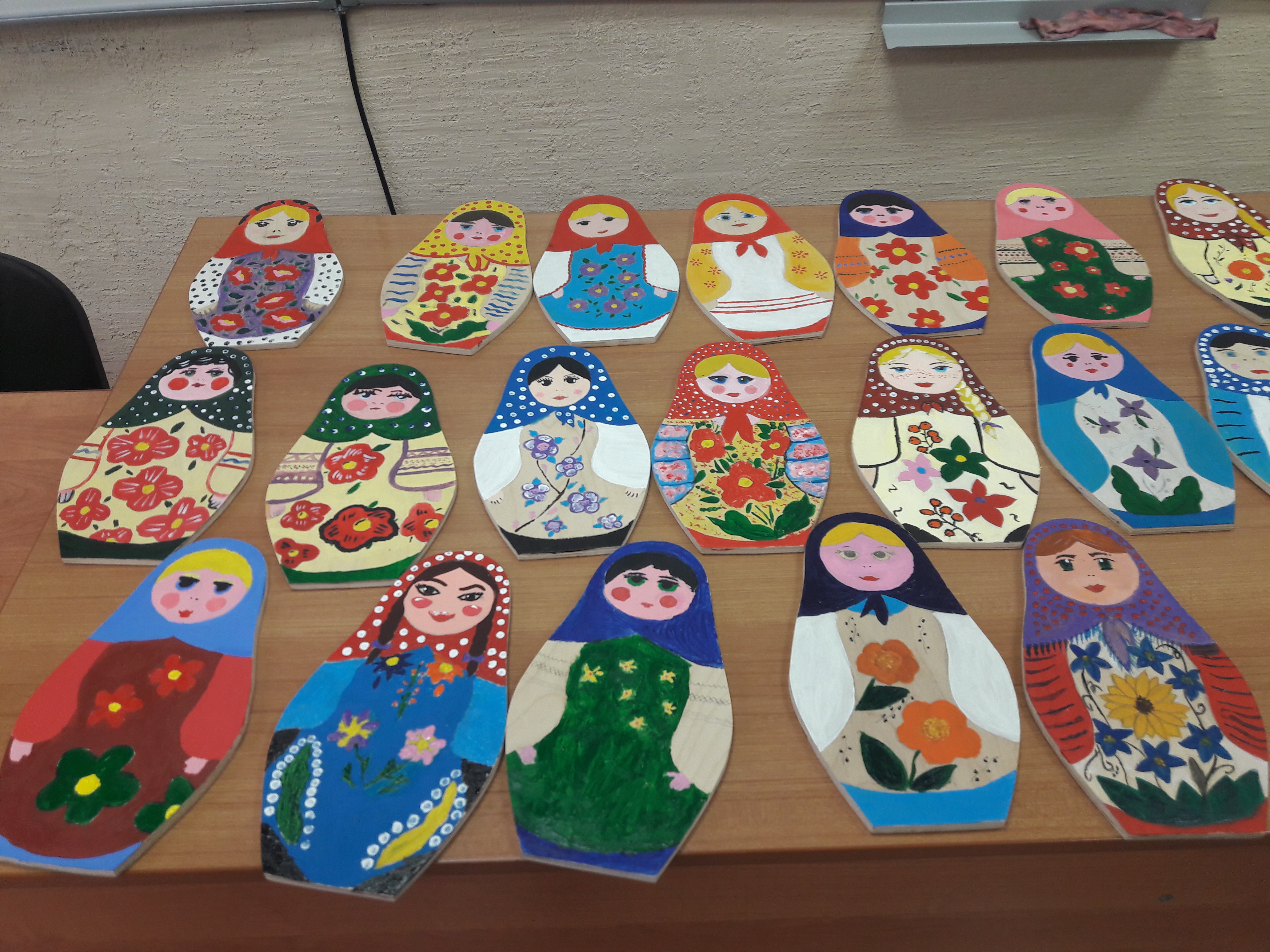 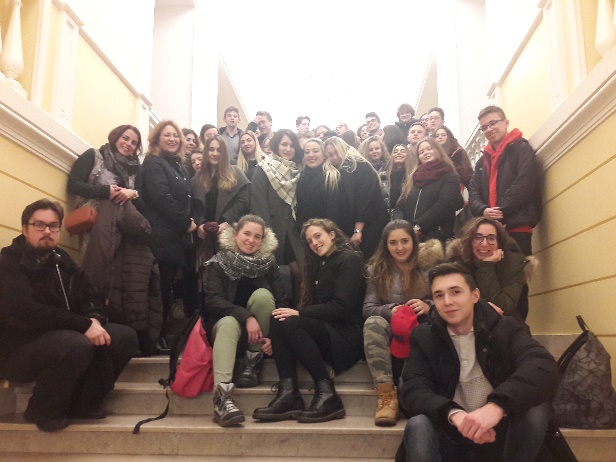 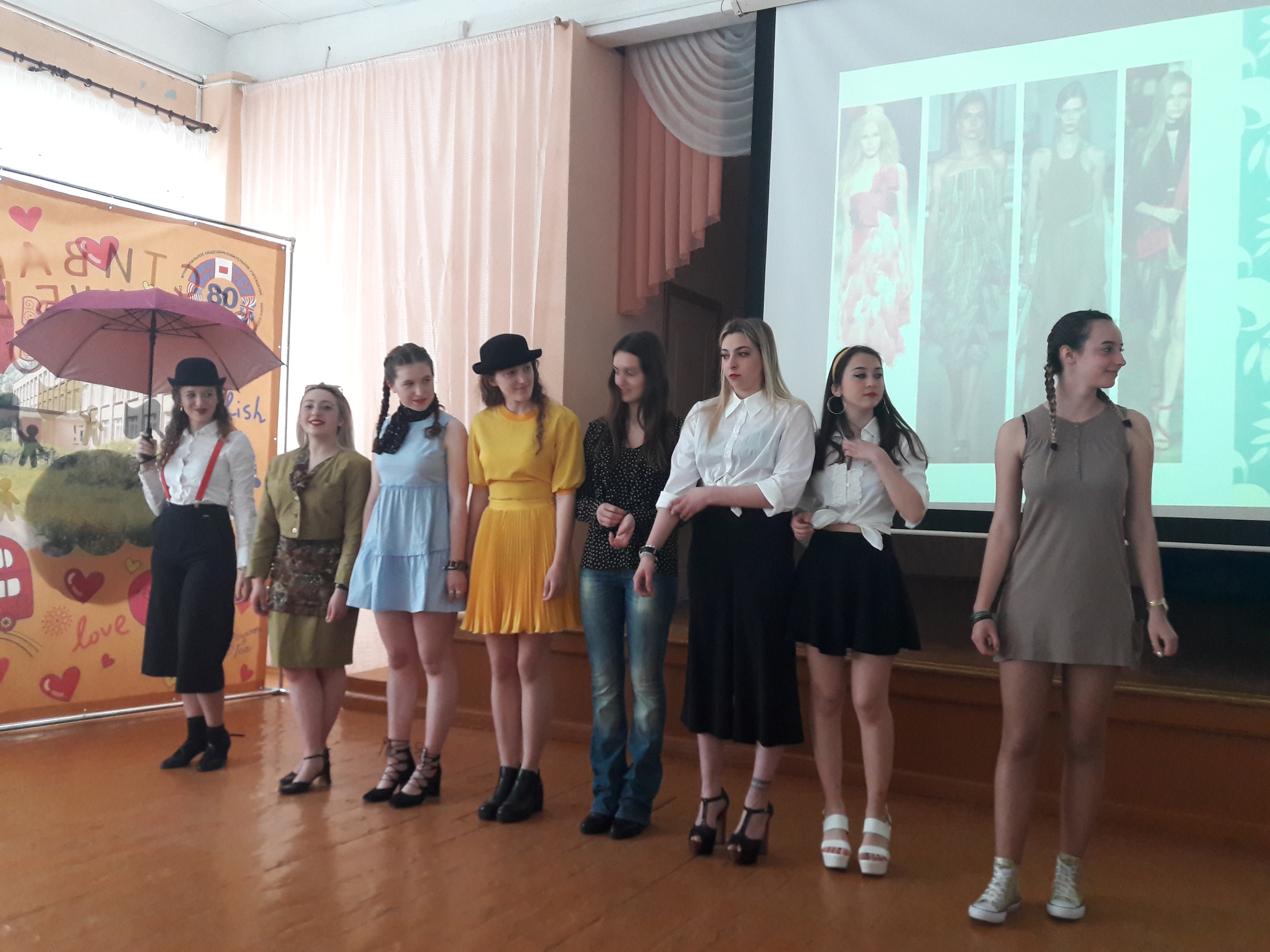 